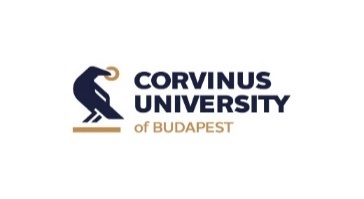 EVALUATION FORM FOR MENTORS / SUPERVISORSStudent’s data:Student’s name: ………………………………………………………………………………………………………………………………………….NEPTUN code: ……………………………Mode of study: full time / correspondence / evening (Corresponding shall be underlined!)    Name of study program: ……………………………………………………	Start and end date of the compulsory internship: 	………………………	………………………Number of completed working hours: ………………….. hour(s)Employer’s data:Name of the internship place: ……………………………………………………………………………………………………………….Registered seat of the internship place: …………………………………………………………………………………………………………Name of the supervisor responsible for the internship: …………………………………………………………………………….E-mail address: …………………………………….................................... 	Phone number: ………………………………......................Please evaluate the student’s work during the internship based on the following aspects (please mark with X)*Comments on the student’s activities, in case of exceptional ability:Considering the above aspects, the grade suggested to the student’s internship by the workplace manager is (corresponding shall be marked with an X): □ Excellent = 5        	□ Good = 4 	□ Satisfactory = 3 	                   □ Sufficient = 2 	□ Fail = 1  Date: …………………………………………  		………………………………………………………….. workplace manager’s (name)(position)(company’s name)signature  l.s. Submit the “Request for ending the mandatory internship” Neptun request to complete the internship via Neptun and upload the Evaluation form and the Internship report as attachments within 5 working days of the last day of your internship. The Evaluation form can be accepted scanned or signed with a digital signature. You do not need to submit the hard copies of the documents.FailedTo be developedPassedBeyond expectationsExceptional*The student performed the work accurately and professionallyThe student showed problem-sensitive, proactive behavior during work The student was constructive, cooperative and proactive in projects and group tasksThe student was receptive to new information, new professional knowledge and methodologiesThe student was open and flexible to take on new tasks and responsibilities that required cooperationThe student sought to develop knowledge and working relationships and cooperate with other colleaguesEven in unexpected situations, the student tried to make decisions in full compliance with the law and ethical norms The student was receptive to the opinions of othersThe student performed the tasks specified in the job description independently under general professional supervisionThe student took responsibility for their analyzes, conclusions, and decisions…